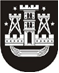 KLAIPĖDOS MIESTO SAVIVALDYBĖS TARYBASPRENDIMASDĖL KLAIPĖDOS MIESTO SAVIVALDYBĖS TARYBOS 2015 m. rugsėjo 24 d. sprendimo nr. t2-263 „Dėl KLAIPĖDOS MIESTO AKADEmINIŲ REIKALŲ TARYBOS SUDARYMO“ pakeitimo2019 m. birželio 20 d. Nr. T2-180KlaipėdaVadovaudamasi Lietuvos Respublikos vietos savivaldos įstatymo 18 straipsnio 1 dalimi, Klaipėdos miesto akademinių reikalų tarybos nuostatų, patvirtintų Klaipėdos miesto savivaldybės tarybos 2015 m. rugsėjo 24 d. sprendimu Nr. T2-263 „Dėl Klaipėdos miesto akademinių reikalų tarybos sudarymo ir jos nuostatų patvirtinimo“, 10 punktu ir atsižvelgdamas į Socialinių mokslų kolegijos 2019-03-14  raštą Nr. 02-077 „Dėl atstovo į Klaipėdos miesto akademinę reikalų tarybą delegavimo“, Klaipėdos pramonininkų asociacijos 2019-03-21 raštą Nr. 19-012 „Dėl atstovo delegavimo į Klaipėdos miesto akademinių reikalų tarybą“, Klaipėdos apskrities darbdavių asociacijos 2019-04-01 raštą Nr. KADA190401 „Dėl atstovo delegavimo į naujos kadencijos Klaipėdos miesto akademinių reikalų tarybą“, Lietuvos jūrų krovos kompanijų asociacijos 2019-03-14 raštą Nr. 006 „Dėl Klaipėdos miesto akademinių reikalų tarybos prie Klaipėdos miesto savivaldybės sudėties“, Lietuvos verslo kolegijos 2019-04-08 raštą Nr. 1.20-211(1.17) „Dėl Lietuvos verslo kolegijos atstovo Klaipėdos miesto akademinių reikalų taryboje“, VšĮ LCC tarptautinio universiteto 2019-04-04 raštą Nr. R7-2 ,,Dėl atstovo delegavimo į Klaipėdos miesto akademinių reikalų tarybą“, Klaipėdos aukštųjų mokyklų 2019-04-12 raštą „Dėl Klaipėdos miesto savivaldybės akademinių reikalų tarybos posto“, Lietuvos mokyklų vadovų asociacijos Klaipėdos skyriaus 2019-05-07 raštą „Dėl Klaipėdos miesto švietimo įstaigų vadovų atstovo delegavimo į Klaipėdos miesto akademinių reikalų tarybą“, Klaipėdos miesto savivaldybės tarybos Miesto plėtros ir strateginio planavimo komiteto 2019-05-24 protokolo išrašo Nr. TAR-41 4 punktą, Klaipėdos miesto savivaldybės tarybos Kultūros, švietimo ir sporto komiteto 2019-05-24 protokolo išrašo Nr. TAR-42 8 punktą, Klaipėdos miesto savivaldybės tarybos Sveikatos ir socialinių reikalų komiteto 2019-05-24 protokolo išrašo Nr. TAR-43 4 punktą, Klaipėdos miesto savivaldybės taryba nusprendžia:1. Pakeisti Klaipėdos miesto savivaldybės tarybos 2015 m. rugsėjo 24 d. sprendimą Nr. T2-263 „Dėl Klaipėdos miesto akademinių reikalų tarybos sudarymo ir jos nuostatų patvirtinimo“:1.1. pakeisti 2 punktą ir jį išdėstyti taip:„2. Sudaryti šios sudėties nuolatinę Klaipėdos miesto akademinių reikalų tarybą:2.1. Inga Aksimatauskaitė, VšĮ LCC tarptautinio universiteto regioninės plėtros ir ryšių su absolventais vadovė;2.2. Jurgita Činauskaitė, Klaipėdos miesto savivaldybės administracijos Investicijų ir ekonomikos departamento Tarptautinių ryšių ir ekonominės plėtros skyriaus vedėja;2.3. Tomas Eikinas, Lietuvos pramonininkų konfederacijos deleguotas narys, UAB „Fortum Klaipėda“ direktorius;2.4. Harold Kovs, Lietuvos jūrų krovos kompanijų asociacijos atstovas;2.5. Edmundas Kvederis, Klaipėdos miesto savivaldybės tarybos Kultūros, švietimo ir sporto komiteto deleguotas atstovas;2.6. Nijolė Laužikienė, Klaipėdos miesto savivaldybės administracijos Ugdymo ir kultūros departamento direktorė;2.7. doc. dr. Angelė Lileikienė, Lietuvos verslo kolegijos direktorė;2.8. Gražina Markvaldienė, Klaipėdos valstybinės kolegijos direktorė;2.9. Rima Mickienė, Lietuvos aukštosios jūreivystės mokyklos direktoriaus pavaduotoja akademinei veiklai;2.10. Jolanta Mileškienė, Klaipėdos apskrities darbdavių asociacijos deleguota narė;2.11. Viktorija Palubinskienė, Socialinių mokslų kolegijos direktoriaus pavaduotoja;2.12. Violeta Petrušienė, Klaipėdoje veikiančių profesinių mokyklų deleguota atstovė, Klaipėdos siuvimo ir paslaugų verslo mokyklos direktorė;2.13. Vilija Prižgintienė, Klaipėdos mokyklų direktorių tarybos deleguota narė, Klaipėdos „Ąžuolyno“ gimnazijos direktorė;2.14. Andželika Rimkuvienė, Klaipėdoje veikiančių aukštųjų mokyklų studentų atstovybių atstovė;2.15. Viktoras Senčila, Klaipėdos miesto savivaldybės tarybos Miesto plėtros ir strateginio planavimo komiteto deleguotas atstovas;2.16. doc. dr. Rita Vaičekauskaitė, Klaipėdos universiteto rektoriaus patarėja; 2.17. Arvydas Vaitkus, Klaipėdos miesto savivaldybės tarybos Sveikatos ir socialinių reikalų komiteto deleguotas atstovas;2.18. Ričardas Zulcas, Klaipėdos miesto savivaldybės administracijos Investicijų ir ekonomikos departamento direktorius.“;1.2. pakeisti nurodytu sprendimu patvirtintus Klaipėdos miesto akademinių reikalų tarybos nuostatus:1.2.1. pakeisti 12 punktą ir jį išdėstyti taip:„12. KMART per pirmąjį savo posėdį iš narių renka pirmininką, jo pavaduotoją ir sekretorių.“;1.2.2. pakeisti 13 punktą ir jį išdėstyti taip:„13. Pirmininkas patvirtinamas KMART pirmojo posėdžio protokolu.“2. Skelbti šį sprendimą Teisės aktų registre ir Klaipėdos miesto savivaldybės interneto svetainėje. Savivaldybės merasVytautas Grubliauskas